SOCIAL EVENTS BOOKING FORM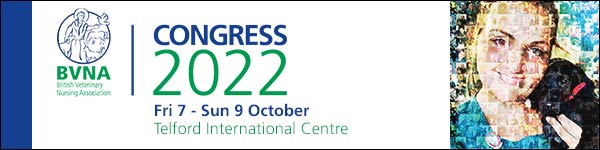 Company NameCompany NameAddressPostcodeTelephoneTelephoneContact NameContact NameContact E-mailContact E-mailPurchase Order No.Purchase Order No.Purchase Order No.FRIDAYSATURDAY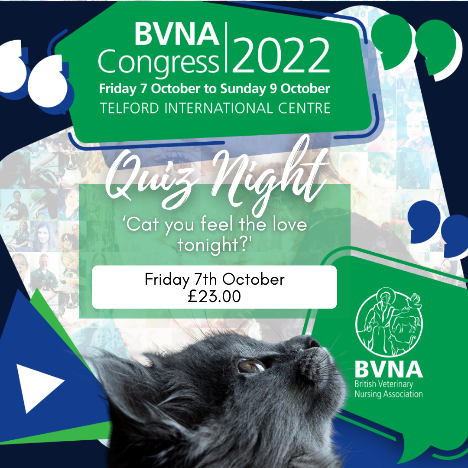 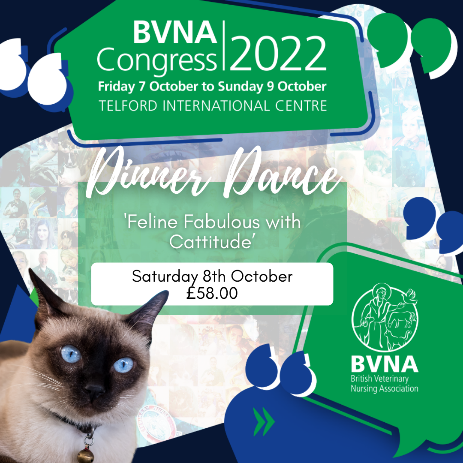 SOCIAL EVENT TICKETSQTYTOTAL‘CAT YOU FEEL THE LOVE TONIGHT’ QUIZFriday 7 Oct, Telford Int. Centre£19.17 per person (please choose meal options below)£DIETARY REQUIREMENTSVegetarianVeganOther (please specify) ______________________________________________‘FELINE FABULOUS WITH CATTITUDE’ DINNER DANCESaturday 8 Oct, Telford Int. Centre£48.33 per person£DIETARY REQUIREMENTSVegetarianVeganOther (please specify) ______________________________________________ALL PRICES EXCLUDE VAT£